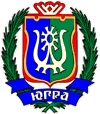 ИЗБИРАТЕЛЬНАЯ КОМИССИЯХАНТЫ-МАНСИЙСКОГО АВТОНОМНОГО ОКРУГА – ЮГРЫПОСТАНОВЛЕНИЕ1 ноября 2019 года № 628
г. Ханты-МансийскО проведении регионального (отборочного) этапа Всероссийской олимпиады школьников по вопросам избирательного права и избирательного процесса на территории Ханты-Мансийского автономного округа – ЮгрыВ соответствии с пунктом 3.4. Постановления Центральной избирательной комиссии Российской Федерации от 25 сентября 2019 года 
№ 228/1718-7 «О проведении Всероссийской олимпиады школьников по вопросам избирательного права и избирательного процесса», в целях повышения правовой культуры молодых и будущих избирателей, формирования у молодого поколения интереса к изучению вопросов избирательного права и избирательного процесса, распространения знаний в области избирательного права и избирательного процесса Избирательная комиссия Ханты-Мансийского автономного округа – Югры постановляет:1. Провести на территории Ханты-Мансийского автономного 
округа – Югры региональный (отборочный) этап Всероссийской олимпиады школьников по вопросам избирательного права и избирательного процесса (далее - олимпиада) с 1 ноября 2019 года по 20 декабря 2019 года.2. Утвердить:– Положение о проведении регионального (отборочного) этапа Всероссийской олимпиады школьников по вопросам избирательного права и избирательного процесса на территории Ханты-Мансийского автономного округа – Югры (приложение 1);– состав рабочей группы Избирательной комиссии Ханты-Мансийского автономного округа – Югры по организации и подведению итогов регионального (отборочного) этапа Всероссийской олимпиады школьников по вопросам избирательного права и избирательного процесса (приложение 2).3. Оплату расходов, связанных с проведением регионального (отборочного) этапа олимпиады, произвести за счет средств, выделенных из федерального и окружного бюджета для реализации мероприятий по повышению правовой культуры избирателей (участников референдума) и обучению организаторов выборов и референдумов в 
Ханты-Мансийском автономном округе – Югре на 2019 год.4. Настоящее постановление направить в Департамент образования и молодежной политики Ханты-Мансийского автономного округа – Югры, территориальные избирательные комиссии автономного округа и разместить на сайте Избирательной комиссии Ханты-Мансийского автономного округа – Югры.ПредседательИзбирательной комиссииХанты-Мансийского автономного округа – Югры Д.С. Корнеев
Секретарь Избирательной комиссииХанты-Мансийского автономногоокруга – Югры С.Х. Эбекуев
Приложение 1УТВЕРЖДЕНОпостановлением Избирательнойкомиссии Ханты-Мансийского автономного округа – Югрыот 1 ноября 2019 года № 628ПОЛОЖЕНИЕо проведении регионального (отборочного) этапа Всероссийской олимпиады школьников по вопросам избирательного права и избирательного процесса на территории Ханты-Мансийского автономного округа – Югры1. Общие положения1.1. Региональный (отборочный) этап Всероссийской олимпиады школьников по вопросам избирательного права и избирательного процесса  (далее – олимпиада) на территории Ханты-Мансийского автономного округа – Югры проводится Избирательной комиссией Ханты-Мансийского автономного округа – Югры в соответствии с Постановлением Центральной избирательной комиссии Российской Федерации от 25 сентября 2019 года № 228/1718-7 «О проведении Всероссийской олимпиады школьников по вопросам избирательного права и избирательного процесса» (далее – Постановление ЦИК России № 228/1718-7).1.2. Региональный (отборочный) этап олимпиады на территории Ханты-Мансийского автономного округа – Югры проводится в период с 1 ноября 2019 года по 20 декабря 2019 года.1.3. Участниками регионального (отборочного) этапа олимпиады являются учащиеся Ханты-Мансийского автономного округа – Югры, обучающиеся по образовательным программам основного общего и среднего общего образования. 1.4. Региональный (отборочный) этап олимпиады проводится в трех категориях участников: для учащихся 9-х классов, для учащихся 10-х классов и для учащихся 11-х классов.1.5. Расходы, связанные с участием в региональном (отборочном) этапе олимпиады, осуществляются участниками за счет собственных средств.1.6. Информация о ходе и итогах регионального (отборочного) этапа олимпиады размещается на официальном сайте Избирательной комиссии Ханты-Мансийского автономного округа – Югры в информационно-телекоммуникационной сети общего пользования «Интернет» в разделе «Правовая культура / Конкурсы / Всероссийская олимпиада школьников «Софиум» (http://hmao.izbirkom.ru/pravovaya-kultura/konkursy/sofium-2019).1.7. Организационно-техническое, методическое и информационное обеспечение подготовки и проведения регионального (отборочного) этапа олимпиады осуществляет Избирательная комиссия Ханты-Мансийского автономного округа – Югры совместно с территориальными избирательными комиссиями.1.8. Рабочая группа Избирательной комиссии Ханты-Мансийского автономного округа – Югры по организации и подведению итогов регионального (отборочного) этапа Всероссийской олимпиады школьников по вопросам избирательного права и избирательного процесса  (далее – Рабочая группа):- не позднее 15 ноября 2019 года размещает на официальном сайте Избирательной комиссии Ханты-Мансийского автономного округа – Югры в информационно-телекоммуникационной сети общего пользования «Интернет» сведения о площадках проведения олимпиады и контактной информации территориальных избирательных комиссий автономного округа;– подготавливает для размещения и не позднее 09 часов 00 минут 20 ноября 2019 года размещает на официальном сайте Избирательной комиссии Ханты-Мансийского автономного округа – Югры в информационно-телекоммуникационной сети общего пользования «Интернет» задания регионального (отборочного) этапа олимпиады, требования к оформлению ответов на них;– проводит оценку выполнения творческого задания (эссе) по критериям, установленным в п.3.12 Постановления ЦИК России № 228/1718-7;– подводит итоги регионального (отборочного) этапа олимпиады, в том числе составляет ранжированный список победителей, призеров и участников по мере убывания набранных баллов по каждой категории участников олимпиады; передает ранжированный список победителей, призеров и участников для размещения на официальном сайте Избирательной комиссии Ханты-Мансийского автономного округа – Югры в информационно-телекоммуникационной сети общего пользования «Интернет»;– не позднее 25 декабря 2019 направляет список победителей регионального (отборочного) этапа по каждой категории (с учетом победителей предыдущей олимпиады, в случае, если они представили в соответствующие избирательные комиссии субъектов Российской Федерации не позднее 10 декабря 2019 года заявления о желании участвовать в заключительном этапе олимпиады) в РЦОИТ при ЦИК России года (на электронную почту rcoit.olimp@yandex.ru).2. Условия проведения регионального (отборочного) этапа олимпиады2.1. Задания регионального (отборочного) этапа олимпиады для каждой категории участников отдельно размещаются на официальном сайте Избирательной комиссии Ханты-Мансийского автономного округа – Югры в информационно-телекоммуникационной сети общего пользования «Интернет» в разделе «Правовая культура / Конкурсы / Всероссийская олимпиада школьников «Софиум»   и будут доступны для участников не позднее 09 часов 00 минут (время местное) 20 ноября 2019 года.2.2. Участникам предоставляется возможность принять участие в региональном (отборочном) этапе олимпиады с 09 часов 00 минут (время местное) до 18 часов 00 минут (время местное) 20 ноября 2019 года.2.3. Задания регионального (отборочного) этапа олимпиады включают пять ситуационных задач и написание эссе (далее – творческое задание) 
по актуальным вопросам избирательного права и избирательного процесса.2.4. Ответы на задания регионального (отборочного) этапа олимпиады, поступившие позднее указанного в пункте 2.2. срока, или ответы, не имеющие обязательных для участия в олимпиаде сведений об участнике, или содержащие недостоверные сведения об участнике, к рассмотрению не принимаются.2.5. Участник единовременно предоставляет ответы на пять ситуационных задач и творческое задание (написанное им эссе
по актуальным вопросам избирательного права и избирательного процесса).2.6. Участник, направляя ответы на задания регионального (отборочного) этапа олимпиады, включая сведения о себе, тем самым дает согласие Избирательной комиссией Ханты-Мансийского автономного округа – Югры и территориальным избирательным комиссиям автономного округа на обработку персональных данных, а также подтверждает достоверность предоставленных о себе сведений.3. Порядок проведения регионального (отборочного) этапа олимпиадыРегиональный (отборочный) этап олимпиады проводится в два тура.3.1. Первый тур проводится территориальными избирательными комиссиями Ханты-Мансийского автономного округа – Югры в комбинированной форме: очно (для чего территориальная избирательная комиссия определяет перечень площадок, на которых участнику будет предоставлена возможность принять участие в олимпиаде), и дистанционно (территориальная избирательная комиссия определяет адрес электронной почты, на который участник вправе направить выполненное им задание в срок, установленный  пункте 2.2. настоящего Положения).  Территориальные избирательные комиссии не позднее 13 ноября 2019 года направляют соответствующие сведения в Избирательную комиссию автономного округа по форме, представленной в приложении 1 к настоящему Положению. 3.2. Территориальные избирательные комиссии проводят оценку ответов участников олимпиады только на ситуационные задачи. За правильный ответ на ситуационную задачу начисляется пять баллов.  Для проведения оценки ответов участников олимпиады территориальные избирательные комиссии вправе создавать рабочие группы.3.3. Оценка творческого задания участника олимпиады территориальными избирательными комиссиями не производится.3.4. Победители первого тура регионального (отборочного) этапа олимпиады определяются территориальными избирательными комиссиями следующим образом:- участники в каждой категории (9-е, 10-е, 11-е классы), набравшие 
24–25 баллов, признаются победителями первого тура регионального (отборочного) этапа олимпиады;- участники в каждой категории (9-е, 10-е, 11-е классы), набравшие 
20–23 балла, признаются призерами первого тура регионального (отборочного) этапа олимпиады.3.5. Не позднее 27 ноября 2019 года территориальные избирательные комиссии автономного округа направляют в Избирательную комиссию Ханты-Мансийского автономного округа – Югры:- ранжированный список победителей первого тура регионального (отборочного) этапа олимпиады в каждой категории (9-е, 10-е, 11-е классы), набравших 24–25 баллов по форме, представленной в приложении 2,- ответы на задания регионального (отборочного) этапа олимпиады каждого участника из списка победителей (ответы на ситуационные задачи и представленное участником эссе).3.6. Второй тур регионального (отборочного) этапа олимпиады проводится Избирательной комиссией Ханты-Мансийского автономного округа – Югры посредством оценки выполнения творческого задания по следующим критериям: - соответствие содержания ответа теме творческого задания
(до двух баллов);- грамотность (до двух баллов);- доступность стиля изложения (до двух баллов);- последовательность и убедительность аргументации (до трех баллов);- практическая направленность (до трех баллов);- оригинальный подход к выполнению творческого задания
(до трех баллов).3.7. По итогам второго тура регионального (отборочного) этапа олимпиады Рабочая группа составляет ранжированный список победителей, призеров и участников по мере убывания набранных баллов по каждой категории участников олимпиады.3.8. Список победителей, призеров и участников регионального (отборочного) этапа олимпиады размещается на официальном сайте Избирательной комиссии Ханты-Мансийского автономного округа – Югры в информационно-телекоммуникационной сети общего пользования «Интернет».3.9. По итогам регионального (отборочного) этапа олимпиады Рабочая группа имеет право выйти с ходатайством к Избирательной комиссии Ханты-Мансийского автономного округа – Югры о поощрении победителей, призеров, иных участников регионального (отборочного) этапа олимпиады.Сведенияо перечне площадок (мест) для проведения регионального (отборочного) этапа Всероссийской олимпиады школьников по вопросам избирательного права и избирательного процесса в очной форме на территориинаименование муниципального образованияДата проведения: 20 ноября 2019 годаВремя проведения: 9 .00 – 18.00Сведенияо территориальной избирательной комиссии для проведения регионального (отборочного) этапа Всероссийской олимпиады школьников по вопросам избирательного права и избирательного процесса в дистанционной форме на территориинаименование муниципального образованияДата проведения: 20 ноября 2019 годаВремя проведения: 9 .00 – 18.00Приложение 2к ПОЛОЖЕНИЮо проведении регионального (отборочного) этапаВсероссийской олимпиады школьников по вопросам избирательного права и избирательного процесса на территории Ханты-Мансийского автономного округа – Югры, утвержденному постановлением  Избирательной комиссии Ханты-Мансийского автономногоокруга – Югры от 01 ноября 2019 года № ПРОЕКТСписок победителей первого тура регионального (отборочного) этапаВсероссийской олимпиады школьников по вопросам избирательного права и избирательного процессана территориинаименование муниципального образованияК Списку победителей прилагаются ответы на задания регионального (отборочного) этапа олимпиады каждого участника из списка победителей (ответы на ситуационные задачи и представленное участником эссе)..Приложение 2УТВЕРЖДЕН постановлением Избирательнойкомиссии Ханты-Мансийского автономного округа – Югрыот 01 ноября 2019 года № 628Состав рабочей группы Избирательной комиссии Ханты-Мансийского автономного округа – Югры по организации и подведению итогов регионального (отборочного) этапа Всероссийской олимпиады школьников по вопросам избирательного права и избирательного процесса на территории Ханты-Мансийского автономного округа – ЮгрыПриложение 1к ПОЛОЖЕНИЮо проведении регионального (отборочного) этапаВсероссийской олимпиады школьников по вопросам избирательного права и избирательного процесса на территории Ханты-Мансийского автономного округа – Югры, утвержденному постановлением  Избирательной комиссии Ханты-Мансийского автономногоокруга – Югры от 01 ноября 2019 года № 628№ п/пАдрес (с указанием муниципального образования, улицы, номера дома, номера кабинета)Ответственное лицо (Ф.И.О., должность, место работы, контактный телефон)Наименование ТИКАдрес ТИК (с указанием муниципального образования, улицы, номера дома, номера кабинета)Адрес электронной почты ТИК для отправки участником ответов на задания регионального (отборочного) этапа олимпиадыКонтактный телефон ТИК№ п/пФИО (полностью, без сокращений)Наименование образовательной организации, классБаллВ категории 9-е классыВ категории 9-е классыВ категории 9-е классыВ категории 9-е классы12345…………В категории 10-е классыВ категории 10-е классыВ категории 10-е классыВ категории 10-е классы12345…………В категории 11-е классыВ категории 11-е классыВ категории 11-е классыВ категории 11-е классы12345…………Дмитриева Ксения Ивановна– заместитель председателя Избирательной комиссии Ханты-Мансийского автономного округа – Югры, руководитель рабочей группы;Романова Екатерина Федоровна– консультант организационного отдела Организационно-правового управления Избирательной комиссии Ханты-Мансийского автономного округа – Югры, секретарь рабочей группы;Ершова Ольга Степановна– член Избирательной комиссии Ханты-Мансийского автономного округа – Югры, работающий на постоянной (штатной) основе, член рабочей группы;Литвинова Алиса Николаевна– член Избирательной комиссии Ханты-Мансийского автономного округа – Югры, член рабочей группы;Мащенко Александр Иванович – член Избирательной комиссии Ханты-Мансийского автономного округа – Югры, член рабочей группы;Слинкин Олег Владимирович – член Избирательной комиссии Ханты-Мансийского автономного округа – Югры, член рабочей группы;По согласованию–  представитель Департамент образования и молодежной политики Ханты-Мансийского автономного округа – Югры.